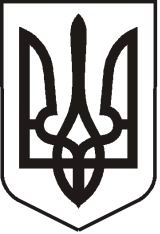 УКРАЇНАЛУГАНСЬКА   ОБЛАСТЬ ПОПАСНЯНСЬКА  МІСЬКА  РАДА ВИКОНАВЧИЙ КОМІТЕТРIШЕННЯ 22 лютого 2019 року                      м. Попасна	            	     № 25 Про затвердження нормативівдля одиниці створеної потужностіоб’єкта будівництва міста Попаснана 2019 рікЗ метою створення умов для розвитку інженерно-транспортної та соціальної інфраструктури міста, на виконання п. 3.9 Порядку залучення, розрахунку розміру і використання коштів пайової участі у розвитку  інфраструктури м. Попасна, затвердженого рішенням Попаснянської міської ради від 14.11.2018 № 100/7, враховуючи Наказ Міністерства регіонального розвитку, будівництва та житлово-комунального господарства України від 06.12.2018 № 335 «Про показники опосередкованої вартості спорудження житла за регіонами України», керуючись ст. 40 Закону України «Про регулювання містобудівної діяльності», ст. 16 Закону України «Про інвестиційну діяльність», ст. 14 Закону України «Про основи містобудування», ст. ст. 28, 40, 73 Закону України «Про місцеве самоврядування в Україні», виконавчий комітет Попаснянської міської радиВИРІШИВ:Затвердити нормативи для одиниці створеної потужності об’єкта будівництва міста Попасна на 2019 рік згідно додатку (додаток 1).Контроль за виконанням цього рішення покласти на заступника міського голови Табачинського М.М.       Міський голова						                Ю.І. ОнищенкоДодаток 1до рішеннявиконавчого комітетуміської радивід 22.02.2019 № 25Нормативи для одиниці створеної потужності об’єкта будівництва міста Попасна на 2019 рік*В стовпчику 4 – показники опосередкованої вартості спорудження житла за регіонами України (Наказ Міністерства регіонального розвитку, будівництва та житлово-комунального господарства України від 06.12.2018 № 335);**В стовпчику 5 – показники опосередкованої вартості будівництва об’єктів соціального призначення, які споруджуються на території України (лист Міністерства регіонального розвитку, будівництва та житлово-комунального господарства України від 17.10.2018 № 7/15.3/10900-18).	Керуючий справами						              Л.А. Кулік№з/пВид створеної одиниці потужностіОдиниці потужностіВартість створення одиниці потужності грн. з урахуванням ПДВ (грн.)Вартість створення одиниці потужності грн. з урахуванням ПДВ (грн.)1234*5**1Житлові будинки багатоповерхові1 кв. м. загальної площі113672Адміністративні будинки1 кв. м. загальної площі216873Будинки садибного типу з господарськими будівлями1 кв. м. загальної площі19101